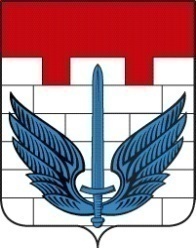 СОБРАНИЕ ДЕПУТАТОВ ЛОКОМОТИВНОГО ГОРОДСКОГО ОКРУГАЧЕЛЯБИНСКОЙ ОБЛАСТИРЕШЕНИЕ«_28_» ___08______2020 г. № 48-р		        п.ЛокомотивныйО Порядке сообщения муниципальными служащими Собрания депутатов Локомотивного городского округа о возникновении личной заинтересованности при исполнении должностных обязанностей, которая приводит или может привести к конфликту интересовВ соответствии с постановлением Губернатора Челябинской области от 24 февраля 2016 года № 65 «О Порядке сообщения лицами, замещающими отдельные государственные должности Челябинской области, и государственными гражданскими служащими Челябинской области о возникновении личной заинтересованности при исполнении должностных обязанностей, которая приводит или может привести к конфликту интересов», - РЕШАЕТ:1.	Утвердить прилагаемый Порядок сообщения муниципальными служащими Собрания депутатов Локомотивного городского округа о  возникновении  личной  заинтересованности  при исполнении   должностных   обязанностей,   которая   приводит   или   может привести к конфликту интересов (далее именуется – Порядок).2. Установить, что действие Порядка, утвержденного настоящим постановлением, распространяется на муниципальных служащих Собрания депутатов Локомотивного городского округа, назначение на которые и освобождение от которых осуществляется Председателем Собрания депутатов Локомотивного городского округа.3. Довести утвержденный порядок до муниципальных служащих под роспись.4.	Настоящее Решение подлежит официальному опубликованию в газете «Луч Локомотивного» и размещению на официальном сайте Собрания депутатов в сети «Интернет».5. Настоящее Решение вступает в силу со дня его подписания.Глава Локомотивного городского округа					А.М. МордвиновПРИЛОЖЕНИЕ к Решению Собрания депутатовЛокомотивного городского округа        от  28 августа 2020 года № 48-р__Порядоксообщения муниципальными служащимиСобрания депутатов Локомотивного городского округа о возникновении личной заинтересованности при исполнении должностных обязанностей, которая приводит или может привести к конфликту интересов1.	Настоящим Порядком определяется порядок сообщения муниципальными служащими Собрания депутатов Локомотивного городского округа (представителем нанимателя (работодателем) которых является Председатель Собрания депутатов Локомотивного городского округа) (далее – муниципальные служащие) о  возникновении  личной  заинтересованности  при исполнении   должностных   обязанностей,   которая   приводит   или   может привести к конфликту интересов.2.	Муниципальные служащие обязаны в соответствии с законодательством  Российской Федерации о противодействии коррупции сообщать  о  возникновении  личной заинтересованности  при  исполнении должностных   обязанностей,   которая   приводит   или   может   привести   к конфликту интересов, а также принимать меры по предотвращению или урегулированию конфликта интересов.Сообщение оформляется в письменной форме в виде уведомления о возникновении личной заинтересованности при исполнении должностных обязанностей, которая приводит или может привести к конфликту интересов (далее именуется - уведомление). 3.	Муниципальные служащие направляют уведомление,   составленное   по   форме   согласно приложению к настоящему Порядку, Председателю Собрания депутатов Локомотивного городского округа Челябинской области.4. Уведомления муниципальных служащих рассматриваются Председателем Собрания депутатов Локомотивного городского округа.5.	Уведомления муниципальных служащих, по решению Председателя Собрания депутатов Локомотивного городского округа, могут быть переданы для рассмотрения   в   Комиссию по урегулированию конфликтов интересов на муниципальной службе в органах местного самоуправления Локомотивного городского округа.6. Уведомления,   по   которым   принято   решение   в   соответствии   с пунктом 5 настоящего Порядка, направляются для предварительного рассмотрения в отдел организационного и правового обеспечения Собрания депутатов Локомотивного городского округа.7. В ходе предварительного рассмотрения уведомлений должностные лица имеют право получать в установленном законодательством Российской    Федерации порядке от лиц, направивших уведомления, пояснения по    изложенным в них обстоятельствам и направлять в установленном законодательством Российской Федерации порядке запросы в федеральные   органы   государственной   власти,   органы   государственной власти субъектов  Российской Федерации,  иные государственные органы, органы местного самоуправления и заинтересованные организации.8.	По   результатам   предварительного   рассмотрения   уведомлений, поступивших в соответствии с пунктом 6 настоящего Порядка в отдел организационного и правового обеспечения Собрания депутатов Локомотивного городского округа, указанным подразделением подготавливается мотивированное заключение на каждое из уведомлений. 9. Уведомления, заключения и другие материалы, полученные в ходе предварительного рассмотрения уведомлений, в течение семи рабочих дней со дня поступления уведомлений в отдел организационного и правового обеспечения Собрания депутатов Локомотивного городского округа представляются председателю комиссии, указанной в пункте 5 настоящего Порядка.10. В случае направления запросов, указанных в пункте 7 настоящего Порядка,  уведомления,  заключения  и  другие  материалы  представляются председателю комиссии,  указанной  в  пункте 5 настоящего Порядка, в течение 45 календарных дней со дня поступления уведомлений    в    отдел организационного и правового обеспечения Собрания депутатов Локомотивного городского округа. Указанный срок может быть продлен, но не более чем на 30 календарных дней. 11. Комиссия, указанная в пункте 5 настоящего Порядка, рассматривает уведомления и принимает по ним решения в порядке, установленном правовым актом Собрания депутатов Локомотивного городского округа. 12. Председателем Собрания депутатов Локомотивного городского округа по результатам рассмотрения уведомлений принимается одно из следующих решений:признать, что при исполнении должностных обязанностей лицом, направившим уведомление, конфликт интересов отсутствует;признать, что при исполнении должностных обязанностей лицом, направившим уведомление, личная заинтересованность приводит или может привести к конфликту интересов;3) признать, что лицом, направившим уведомление, не соблюдались требования об урегулировании конфликта интересов.	13.	В   случае  принятия  решения,  предусмотренного  подпунктом  2 пункта 12 настоящего Порядка, Председатель Собрания депутатов Локомотивного городского округа  принимает  меры   или  обеспечивает принятие мер по предотвращению или урегулированию конфликта интересов либо рекомендует лицу, направившему уведомление, принять такие меры. ПРИЛОЖЕНИЕ к Порядку сообщения муниципальными служащими  Собрания депутатов Локомотивного городского округа о возникновении личной заинтересованностипри исполнении должностных обязанностей,которая приводит или может привести кконфликту интересов(отметка об ознакомлении)Председателю Собрания депутатовЛокомотивного городского округаот___________________________________(Ф.И.О., замещаемая должность)Уведомлениео возникновении личной заинтересованностипри исполнении должностных обязанностей,которая приводит или может привести к конфликту интересовСообщаю о возникновении у меня личной заинтересованности при исполнении должностных обязанностей, которая приводит или может привести к конфликту интересов (нужное подчеркнуть).Обстоятельства, являющиеся основанием возникновения личной
заинтересованности:	Должностные обязанности, на исполнение которых влияет или может
повлиять личная заинтересованность:____________________________________	Предлагаемые меры по предотвращению или урегулированию конфликта
интересов:	Намереваюсь (не намереваюсь) лично присутствовать на заседании Комиссии по урегулированию конфликта интересов на муниципальной службе в органах местного самоуправления Локомотивного городского округа при рассмотрении настоящего уведомления (нужное подчеркнуть).«       »	20       г.(подпись лица,	(расшифровканаправляющего	подписи)уведомление)